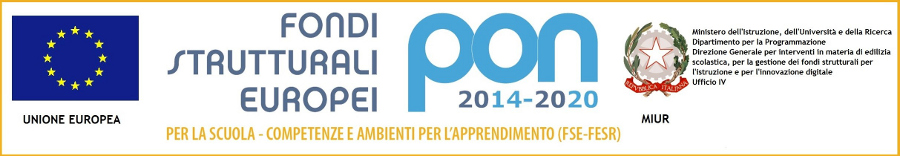 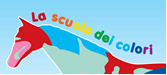 Istituto Comprensivo Statale“ITALO CALVINO” Via Bologna, 57 – 80010 VILLARICCA NA      www.calvinovillaricca.gov.itcod. mecc. NAIC885001 – cod. fisc. 95020120630e-mail: naic885001@istruzione.it – calvinovillaricca@virgilio.it;   tel.-fax 081/818.16.85Al DirigenteScolasticoOGGETTO: Domanda per l’accesso alle Funzioni Strumentali, A.S. 20 ___ / 20 ___Il/La sottoscritto/a	insegnante di	presso codesta scuola dal 	dichiara di essere disponibile a ricoprire l’incarico per la funzione strumentale Area 	in base alle competenze e requisiti professionali sotto elencati ed adeguatamente documentati.Dichiara inoltre la propria disponibilità a permanere nella stessa scuola per l’intera durata dell’incarico.Il sottoscritto dichiara:Che è disponibile a partecipare alla formazione, se previstache non intende chiedere trasferimento per la durata dell’incaricoche quanto sopra dichiarato è a norma di leggeÈ consapevole che la propria candidatura sarà valutata dal Collegio dei docenti in base al curriculum vitae: titoli di studio, incarichi già ricoperti presso l’istituto, attestati di partecipazione a corsi di formazione e di aggiornamento, ecc.Villaricca, lì _______________                                            Firma  _______________________________________Stato di servizioAnni di servizio continuativo presso questa scuola: _______________Anzianità: _______________________________________________